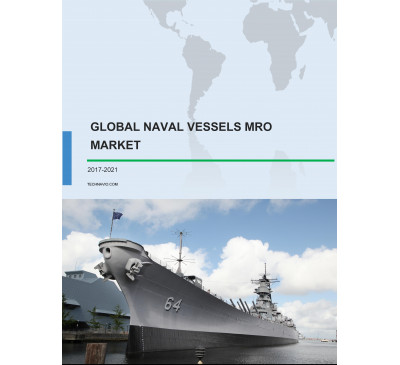 Global Naval Vessels MRO Market 2017-2021May 201770 pagesUSD 3500USD 2500Overview of the global naval vessels MRO market As per the Technavio’s market research report, th...View Report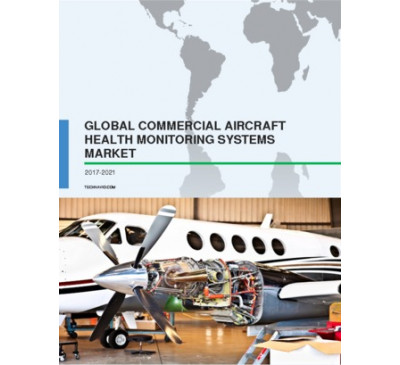 Global Commercial Aircraft Health Monitoring Systems (AHMS) Market 2017-2021May 201770 pagesUSD 3500USD 2500Overview of the global commercial aircraft health monitoring systems (AHMS) market Market researc...View Report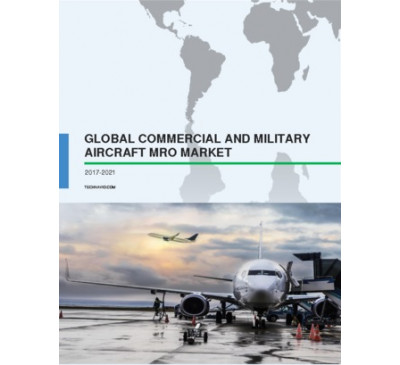 Global Commercial And Military Aircraft MRO Market 2017-2021Apr 201770 pagesUSD 3500USD 2500Overview of the global commercial and military aircraft MRO market Market research analysts at Te...View Report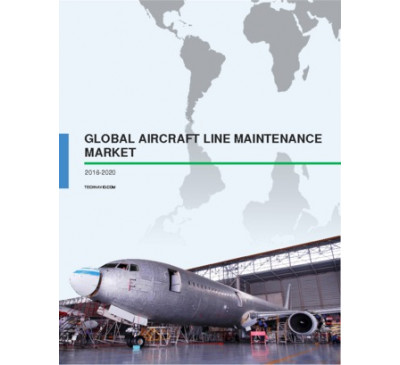 Global Aircraft Line Maintenance Market 2016-2020Dec 201657 pagesUSD 2500USD 2375Outlook of the global aircraft line maintenance market At present, the global market for aircra...View Report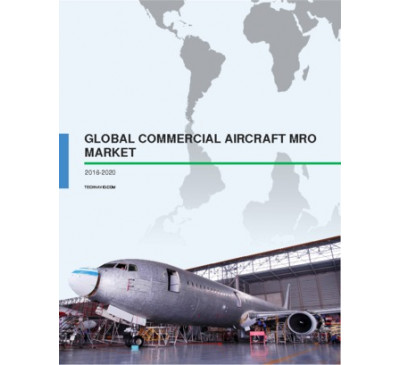 Global Commercial Aircraft MRO Market 2016-2020Nov 201668 pagesUSD 2500USD 2375Overview of the global commercial aircraft MRO market Technavio’s market research analyst.....View Report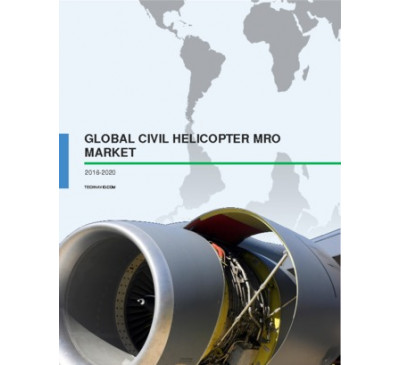 Global Civil Helicopter MRO Market 2016-2020Jan 201666 pagesUSD 2500USD 2250Outlook of the civil helicopter MRO market Technavio’s market research analyst anticipates the glo...View Report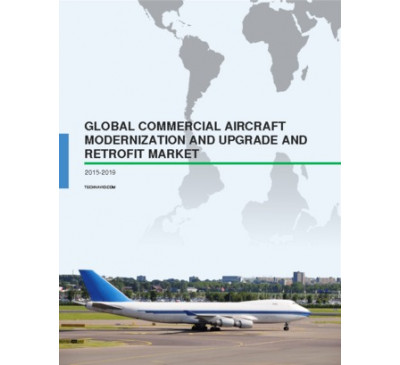 Aircraft Modernization, Upgrade, And Retrofit Market 2015-2019Oct 201570 pagesUSD 2500USD 2250Market segmentation by aircraft type Wide-body Regional jets As of 2014, there were more th...View Report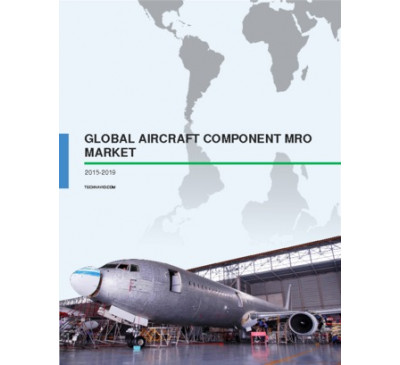 Global Aircraft Component MRO Market 2015-2019Sep 201554 pagesUSD 2500USD 2250About aircraft component MRO Aircraft component MRO services are essential in ensuring the smooth...View Report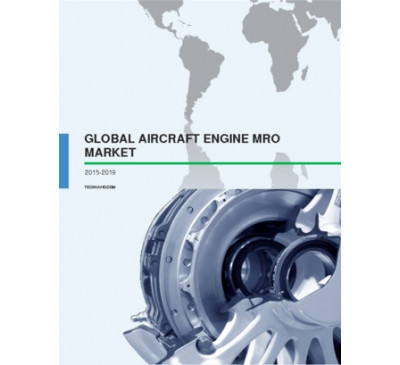 Global Aircraft Engine MRO Market 2015-2019Aug 201564 pagesUSD 2500USD 2000About aircraft engine MRO In the aerospace industry, engine MRO is carried out at regular interva...View Report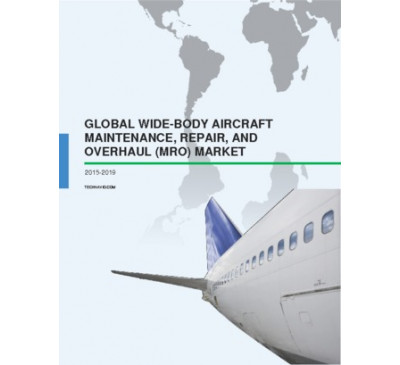 Global Widebody Aircraft MRO Market 2015-2019Aug 201550 pagesUSD 2500USD 2000About widebody aircraft MRO Aircraft MRO is crucial for sustaining and extending the life of wide...View Report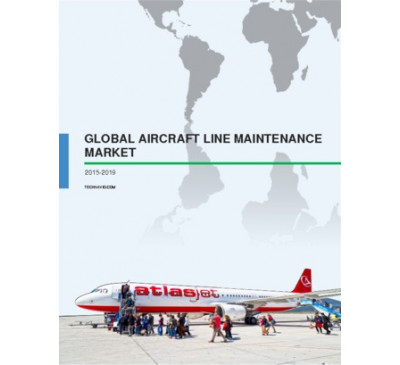 Global Aircraft Line Maintenance Market 2015-2019Aug 201555 pagesUSD 2500USD 2000About aircraft line maintenance Line maintenance is a part of aircraft MRO; it involves maintenan...View Report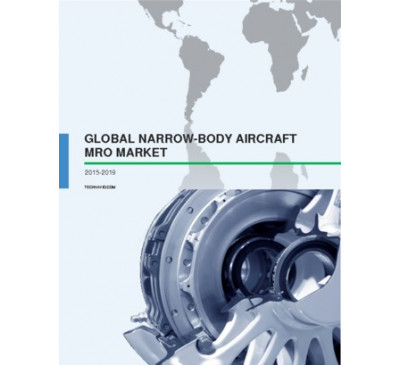 Global Narrow-body Aircraft MRO Market 2015-2019Aug 201553 pagesUSD 2500USD 2000About aircraft MRO  In the aerospace industry, aircraft MRO has become an essential component to ...View Report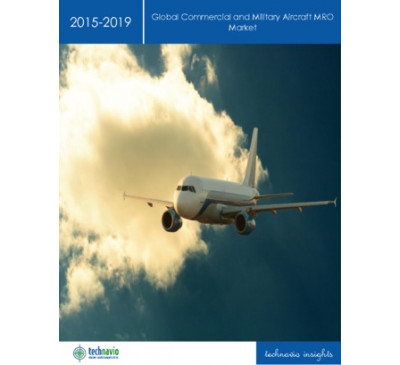 Global Commercial And Military Aircraft MRO Market 2015-2019Aug 201576 pagesUSD 2500USD 2000About Aircraft MRO  Aircraft maintenance, repair, and overhaul (MRO) has become an essential comp...View Report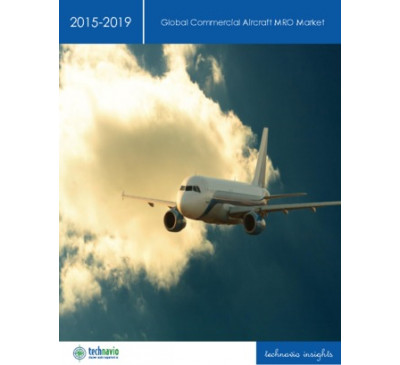 Global Commercial Aircraft MRO Market 2015-2019Feb 201560 pagesUSD 2500USD 2000About Commercial Aircraft MRO MRO plays an important role in sustaining and extending the life of...View Report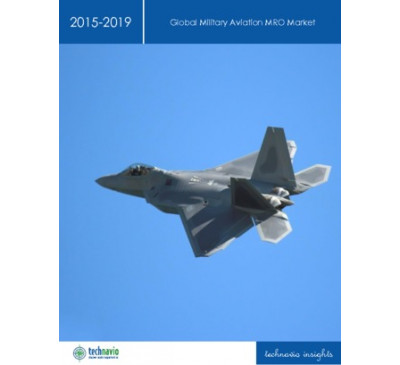 Global Military Aviation MRO Market 2015-2019Jan 201573 pagesUSD 2500USD 2000About Military Aviation MRO MRO plays an important role in sustaining the life of an aircraft. It...View Report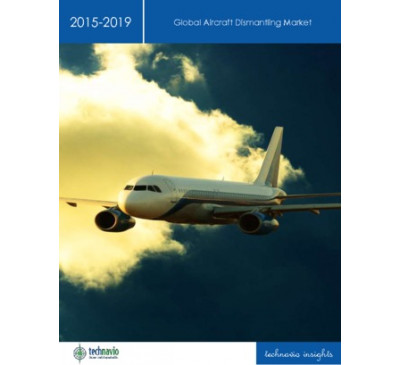 Global Aircraft Dismantling Market 2015-2019Dec 201450 pagesUSD 2500USD 2000About Aircraft Dismantling The process of dismantling an aircraft at the end of its life as a com...View Report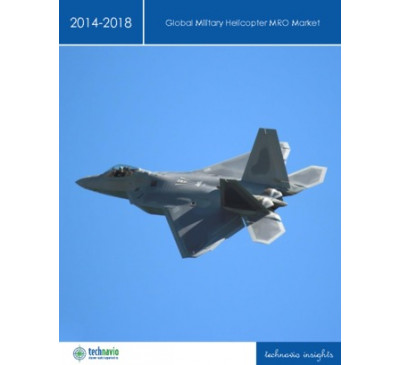 Global Military Helicopter MRO Market 2014-2018Apr 201448 pagesUSD 2500USD 2000About Military Helicopter MRO MRO refers to the activity of fixing any broken-down or out-of-ord...View Report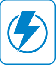 18 
Jul 2006European Industrial Power Plant Maintenance Repair and Overhaul (MRO) StrategiesRegion : EuropeThis research provides an understanding of the maintenance repair and overhaul requirements and strategies of Industrial Power plants in Western Europe, as well as the key strategic opportunities and players within this sector.USD 6,950USD 4,865 READ MORE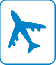 26 
Jun 2015Global Military Aircraft Maintenance, Repair, and Overhaul (MRO) MarketReduced Operations Tempo has Little EffectRegion : GlobalThe global military maintenance, repair, and overhaul (MRO) market is one of the most diverse markets in the defense industry. Market participants include the militaries, aircraft manufacturers, engine manufacturers, component manufacturers, specialty MRO companies, and airlines. This market research examines all of the military aircraft fleets glo...USD 6,950 READ MORE18 
Jan 2017Global Aerospace Maintenance, Repair, and Overhaul Internet of Things Market, 2016Internet Protocol-based Software and Devices Offer Improved Functionality and Cost Control while Health Management Systems Usher Market toward a TrulyRegion : GlobalThe global aerospace maintenance, repair, and overhaul (MRO) market, like many others, is in a state of change. The introduction of enhanced Internet protocol-based software and equipment is driving the market in new directions. This insight covers the market from 2016 to 2026. Logistics to support MRO and spares sales is a significant part of the ...USD 1,500 READ MORE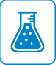 13 
Mar 2014Analysis of the Global Advanced Aerospace Coatings MarketRobust Growth is Expected in the Commercial and Maintenance, Repair and Overhaul (MRO) SegmentsRegion : North AmericaThis research service covers the global advanced aerospace coatings market and includes commercial aerospace coatings, general aerospace coatings, and MRO coatings. The regions covered are North America (United States and Canada), Europe (including Russia), and APAC (India, China, Korea, South East Asia, Japan, Australia, and New Zealand). The stud...USD 4,950USD 4,455 READ MORE09 
Jun 1999World Aircraft and Engine Maintenance, Repair and Overhaul MarketsRegion : GlobalUSD 3,950USD 2,765 READ MORE04 
Oct 2013The Market for Power Station Maintenance Repair and Overhaul (MRO) in Key African CountriesAging Facilities and New Builds will Drive GrowthRegion : AfricaThe Energy and Power Systems (EPS) business unit within Frost & Sullivan constantly monitors global maintenance, repair, and overhaul (MRO) markets within the energy and power industry. This research service provides a concise analysis of the current state of the power plant maintenance, repair, and overhaul markets in South Africa, Nigeria, and Za...USD 4,950USD 4,208 READ MORE10 
Sep 2001European Power Plant Maintenance Repair and Overhaul (MRO) Strategies and Upgrading RequirementsRegion : EuropeThis study assesses the views of a statistically relevant proportion of all thermal power plants in the European Union (EU). This piece of research provides a detailed analysis of the level of satisfaction with key aspects of OEMs' aftermarket activities. The study also aims to assess the power plant's (and utilities, IPPs and industrial owners) r...USD 4,950USD 3,465 READ MORE30 
Dec 2004Power Plant Maintenance Repair and Overhaul (MRO) Services in North AmericaRegion : North AmericaThis study provides power plant maintenance, repair and overhaul (MRO) service providers an understanding of North American customers purchase decision criteria, perceptions and preferences, and actionable insights to improve their companys marketing and selling strategies.USD 10,000USD 7,000 READ MORE29 
Mar 2006European Utility & Independent Power Plant Maintenance Repair and Overhaul (MRO) StrategiesRegion : EuropeThis research provides an understanding of the maintenance repair and overhaul requirements and strategies of utility and Independent Power Producer (IPP) plants in Western Europe, as well as the key strategic opportunities and players within this sector.USD 6,950USD 4,865 READ MORE02 
Jul 2005Power Plant Maintenance Repair and Overhaul Strategies in Central and Eastern EuropeRegion : EuropeUSD 4,950USD 3,465 READ MORE27 
Mar 2008EMEA Oil & Gas Prime Mover Maintenance Repair and Overhaul (MRO) MarketsRegion : EuropeThe services market for prime movers in the oil and gas industry in the EMEA region is entering into a rapid expansion phase. Opportunities for market participants exist in all of the geographical regions analysed. However, the long term trends vary greatly from area to area. The prime movers which are utilized in the oil and gas industry and cove...USD 6,950USD 4,865 READ MORE04 
Feb 2004European Power Plant Maintenance Repair and Overhaul (MRO) StrategiesRegion : EuropeUSD 10,000USD 7,000 READ MORE27 
Apr 2007Sub-Saharan Africa Power Plant Maintenance Repair and Overhaul (MRO) StrategiesRegion : AfricaThe market for power plant maintenance repair and overhaul strategies (MRO) in sub-Saharan Africa is growing. MRO Service providers who will be able to offer competitive prices without compromising financial results, a strong after-sale support service with a clear emphasis on labor force availability, and flexible payment terms will be in pole pos...USD 12,500USD 8,750 READ MORE13 
Mar 2002North American Commercial and Military Aircraft and Engine Maintenance & Repair and Overhaul MarketsRegion : North AmericaThis report covers the North American aircraft (airframe) and engine maintenance, repair, and overhaul market. The report includes a commercial analysis and military analysis. Within each chapter, aircraft and engine markets are analyzed separately. Analysis includes revenue forecasts, competitive market share and structure, and market and techn...USD 2,450USD 1,715 READ MORE10 
Oct 2003North American Commercial and Military Aircraft and Engine Maintenance Repair and Overhaul MarketsRegion : North AmericaThis report forecasts the North American Commercial and Military Aircraft and Engine Maintenance, Repair and Overhaul Markets. The prime thrust of the MRO market is airframe and engine heavy maintenance requirements necessary to serve the needs of commercial and military airfleet operations. Market forecasts, program analysis, and general trends a...USD 2,450USD 1,715 READ MORE02 
May 2017Global Military Airframe Maintenance, Repair, and Overhaul (MRO) Market, Forecast to 2026Reduced Deliveries of New Aircraft and Increased Reliance on Health Management Systems Conflict with Rising Event Costs Resulting in Minimal GrowthRegion : GlobalThe global airframe MRO market registered $24.34 billion in 2016 revenue and is expected to reach 27.31 billion by 2026 growing at a compound annual growth rate of 1.2%. The North American market is the largest, but will experience modest growth. Meanwhile, rotary wing utility aircraft will experience the most significant segment growth. New delive...USD 4,950 READ MORE28 
Jun 2017Global Military Aircraft Engine Maintenance, Repair, and Overhaul Market, Forecast to 2025Reduced Deliveries of New Aircraft, Increased Reliance on Modular Design, and Improved Engine Control Conflicts with Increased Event Costs Result in MRegion : North AmericaThe North American engine maintenance, repair, and overhaul (MRO) market is the largest individual market, but will experience modest growth. Meanwhile, Fighter aircraft market will experience the most significant aircraft segment growth. New deliveries of airframes are slow, except in Russia and China, which are not included. Additionally, initial...USD 4,950 READ MORE10 
Apr 2013Analysis of the Indian Aerospace IndustryEngineering Services Create Tremendous Opportunity in the Indian Aerospace IndustryRegion : South Asia, Middle East & North AfricaThis research service analyses the opportunities and avenues for future growth of the aerospace manufacturing, engineering services, and maintenance, repair and overhaul segments in India. A ten-year forecast is provided, up to the year 2022, keeping in mind the drivers, restraints, and challenges that the industry faces.USD 4,950USD 4,208 READ MORE22 
Sep 2015Commercial Aviation in APACA Future Aerospace Region Giant on the RiseRegion : Asia PacificDuring the last decade, APAC has been the most dynamic region with regard to air traffic. As a result, the region has witnessed the highest aircraft demand globally and a strong development of new infrastructure to cope with increasing traffic. The countries in this region realise that investment in this industrial sector is profitable. Thus, they ...USD 1,500 READ MORE31 
Mar 2010Middle East (GCC) Gas Turbine Maintenance Repair and Overhaul (MRO) Services MarketRegion : South Asia, Middle East & North AfricaThe GCC turbine services market is expected to grow with increased number of turbine installations in the recent years. Competition among the major service providers is expected to be more intense in the coming years. Many of the service providers have established facilities in GCC and are investing more in their facilities. Investments in sectors ...USD 4,950USD 3,465 READ MORE21 
Apr 2010Gulf Cooperation Council (GCC) Steam Turbine Maintenance Repair and Overhaul (MRO) Service MarketRegion : South Asia, Middle East & North AfricaWith upcoming investments in the Power sector and Process industries the GCC Steam Turbine MRO market is expected to have a moderate growth of 3.8 percent till the forecasted period 2013. As a result of increase in demand of power and petrochemical products there is an increase in installation of Steam turbine which directly increases the need for ...USD 4,950USD 3,465 READ MORE19 
Dec 2016Strategic Analysis of Major Global AirlinesReturn to Profitability Brings Opportunities and Challenges to Airline SuppliersRegion : North AmericaThis research service focuses on the competitive profiling of 15 global airline and airline groups that include 4 from the United States, 4 from Europe, 1 from Russia, 2 from the Middle-East, and 4 from Asia. The 10-year profiling of these airlines and airline groups includes their financial performance, major traffic, and capacity metrics, as well...USD 4,950 READ MORE16 
Dec 2016Global Aerospace Logistics IIoT, 2016SaaS Providers Will Change the Nature of Aerospace Logistics, Using IoT To Significantly Reduce Costs and Increase Delivery TimeRegion : GlobalThe aerospace logistics market, like many others, is in a state of change. The introduction of enhanced Internet protocol-based software and equipment is driving the market in new directions. This insight covers the market from 2016 to 2026. Logistics to support aerospace activities such as manufacturing; maintenance, repair, and overhaul (MRO); a...USD 1,500 READ MORE09 
Jan 2008European Commercial Airframe Components Aftermarket AnalysisRegion : EuropeThis research describes the growing European airframe components aftermarket and supply chain in the aircraft and engine maintenance, repair and overhaul domain.USD 4,950USD 3,465 READ MORE12 
May 2016Global Business Aircraft Market, Forecast to 2020Maintenance, Repair, and Overhaul (MRO) and Modification Programs 
Emerge as Pockets of Revenue Growth Amid Softening EnvironmentRegion : GlobalThis research service on the global business aircraft market provides detailed market forecasts and drivers and restraints as well as market shares and competitive analyses of participants from 2015 to 2020. This study covers 4 market segments: heavy aircraft, medium aircraft, light aircraft, and turboprop aircraft. Additionally, this study present...USD 4,950 READ MORE23 
Mar 2007Decision Support Database - Maintenance Repair and OverhaulingRegion : GlobalUSD 1,500USD 1,050 READ MORE14 
Nov 2012Analysis of the Market for T&D Maintenance Services in Asia-PacificPower Utilities, IPPs, and Industries Promote Market GrowthRegion : Asia PacificElectrical equipment used in the power transmission and distribution (T&D) sectors must undergo periodic maintenance to ensure reliable operation of the power grid. The main customers of T&D maintenance services are utilities, industries, independent power producers (IPPs), and commercial complexes. The market revenue covered in this research servi...USD 4,950USD 3,713 READ MORE19 
Aug 2015US DoD Helicopter MarketUpgrades and Service Life Extension Projects Drive a Decreasing Market with Limited New StartsRegion : North AmericaResearch OverviewThis Frost & Sullivan research service on the United States (US) Department of Defense (DoD) helicopter market provides detailed revenue forecasts, drivers and restraints as well as market shares and competitive analyses of participants from 2014 to 2020. In this research, Frost & Sullivan's expert analysts thoro...USD 6,950 READ MORE09 
Feb 2011Asia Pacific Engine MRO Market - Revenue Opportunities and Stakeholder MappingRegion : Asia PacificThe civil maintenance, repair, and overhaul (MRO) market is segmented into airframe heavy maintenance, engine overhaul, component MRO and line maintenance. Engine MRO accounted for the largest share of the MRO market. There are several key challenges that the engine MRO market is facing today, following the global economic crisis, along with the h...USD 12,500USD 8,750 READ MORE18 
Feb 2008Southeast Asian Power Plant Services MarketsRegion : Asia PacificThe Southeast Asian Power Plant Services covers the servicing of thermal power plants primarily the gas fired and coal fired power plants. The research service covers the operation & maintenance (O&M) services and the maintenance, repair and overhaul services (MRO) of the major equipments namely the turbines and boilers.This study analyses the mark...USD 4,950USD 3,465 READ MORE29 
Jun 2011Asia Pacific Power Plant Services MarketWhat Differentiates Companies in the Power Generation Market beyond Selling Power Equipment?Region : Asia PacificThis research service covers the current state and future potential of the power plant services market in Southeast Asia and Australia and New Zealand (ANZ) regions. It provides an in-depth analysis of maintenance, repair and overhaul (MRO) services market for gas turbines, steam turbines and boilers, and turnkey operation and maintenance (O&M) se...USD 4,950USD 3,465 READ MORE06 
Sep 2017Global Aerospace Sealants Market, Forecast to 2023High Demand for Aircraft Fleet Expansion in Asia-Pacific and the Middle East is Expected to Spur DemandRegion : GlobalAerospace is one of the key industries of leading economies that supplies to market such as commercial aviation, defense aviation, and general aviation. Aircrafts and related components and products that are in operation or are being manufactured require a variety of highly specific and durable sealants for various applications on parts such as fue...USD 4,950 READ MORE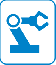 23 
Oct 2015Analysis of the Australian Pump Services MarketShift from CAPEX to OPEX Drives Near-term Opportunities while Demand for Value-added Services is a Long-term Growth DriverRegion : Asia PacificThis research service provides the market size and growth forecasts for pump services in Australia. It provides the segmentation by end-user sectors and by types of pump services (such as maintenance, repair, and overhaul, installation and commissioning, decommissioning, and value-added services). The analysis also covers key market drivers, restra...USD 1,500 READ MORE12 
May 2016Global Commercial Cabin Interiors Market, Forecast to 2020Record Aircraft Production Sustains the Cabin Interiors MarketRegion : GlobalThis study on the global cabin interiors market provides market forecasts and drivers and restraints as well as market shares and competitive analyses of participants from 2015 to 2020. This study covers 4 market segments: seating, lavatories, galleys, and cabin components. This study presents the technological changes to the market and the compani...USD 4,950 READ MORE27 
Sep 2013Global Cabin Interiors MarketIs it Time for Renewed Growth?Region : North AmericaThis research describes the global market for aircraft cabin interiors. Supporting research data was collected from industry records for delivery of new aircraft; contracts for modifications; and contracts for maintenance, repair, and overhaul. Data was verified by conversations with industry participants. Market segmentation includes: cabin compo...USD 6,950USD 5,908 READ MORE20 
Feb 2008Strategic Analysis of Asia Pacific PMA Parts MarketRegion : Asia PacificThis research service provides the market assessment for Asia Pacific PMA Parts Market. The topics covered includes market overview, market drivers, market metrics, market share, market trends, restraints, revenues, strategy, and technology trends. The research covers the dynamics, trends and forecasts of the PMA and EPA parts market penetration in...USD 10,150USD 7,105 READ MORE07 
Feb 2006Asian Commercial Aircraft/Engine MRO MarketsRegion : Asia PacificThis research service addresses Asian commercial aircraft/engine maintenance, repair and overhaul (MRO) market with particular emphasis on engine, line, component, modification and airframe maintenance. Detailed market share of individual Asian countries are also forecasted. Aircraft/engine MRO market directly correlated with air traffic growth and...USD 4,950USD 3,465 READ MORE19 
Jun 2006African Airframe and Engine MRO MarketsRegion : AfricaThis research initiative aims to identify the drivers, restraints and challenges faced by maintenance, repair and overhaul (MRO) providers in Africa, whilst analysing the characteristics of the end-users (airlines) in the region. It also provides a market revenue forecast over a 6 year period up to 2012 based on these drivers, restraints and chall...USD 4,950USD 3,465 READ MORE28 
Feb 2006European MRO MarketsRegion : EuropeThis research initiative aims to identify the drivers, restraints and challenges faced by Maintenance, repair and overhaul (MRO) providers in Europe (EU-25 states plus Norway and Switzerland). It also provides a market revenue forecast over a 7 years period up to 2012 based on these drivers, restraints and challenges.USD 4,950USD 3,465 READ MORE20 
Jun 2006Middle Eastern Airframe and Engine MRO MarketsRegion : South Asia, Middle East & North AfricaThis research initiative aims to identify the drivers, restraints and challenges faced by maintenance, repair and overhaul (MRO) providers in Middle East, whilst analysing the characteristics of the end-users (airlines) in the region. It also provides a market revenue forecast over a 6 year period up to 2012 based on these drivers, restraints and ...USD 4,950USD 3,465 READ MORE01 
Apr 2015Analysis of Southeast Asian Pump Services MarketFocus on Increasing Plant Productivity and Efficiency across Industries Boosts Demand for Pump ServicesRegion : Asia PacificThe scope of the study includes pump services used in oil and gas, chemicals and petrochemicals, power generation, water and wastewater treatment, food and beverage, and other industries such as pharmaceuticals, pulp and paper, and metals and mining. Services include maintenance, repair, and overhaul (MRO), installation and commissioning (I&C), val...USD 4,950 READ MORE26 
Dec 2005Refinery MRO Services Markets in IndiaRegion : South Asia, Middle East & North AfricaThis research service provides an understanding of the current practices, evolving trends and market insights of the Indian refinery maintenance, repair, and overhaul (MRO) services market. This research service helps market participants understand the Indian refining companies' purchase decision criteria, perceptions and preferencesUSD 1,950USD 1,365 READ MORE07 
Feb 2011Asia Pacific Commercial Rotary Wing MRO Market - Revenue Opportunities and Stakeholder MappingRegion : Asia PacificThe aviation industry in Asia at large has been witnessing growth over the past two years only marred slightly by the recent global economic crisis. The Asia Pacific region has always been referred to as the region for growth and opportunity, be it business, trade, communication, information technology or aviation. There is a great level of revampi...USD 12,500USD 8,750 READ MORE28 
Sep 2004European Equity Research - 2Q04 MRO AnalysisRegion : EuropeThis research service looks at the European commercial and regional/business jet maintenance, repair and overhaul (MRO) markets. The study, as part of Frost & Sullivan's Financial Services offering, focuses on the near-term status of the market, provides insight into the state of the market in the recently completed 2Q04, and analyses fundamental ...USD 2,450USD 1,715 READ MORE19 
Jan 2004Asia Pacific Aircraft and Engine MRO MarketsRegion : Asia PacificThis report details the findings for the Asia Pacific Aircraft Maintenance, Repair and Overhaul (MRO) markets in both commercial and military segments. Revenue forecasts are discussed along with market and technology trends, market share analysis, and related general industry information. Industry awards are also presented to this year's winners ...USD 2,450USD 1,715 READ MORE24 
Jan 2005North American Aircraft & Engine MRO MarketsRegion : North AmericaThis study covers the North American Aircraft and Engine maintenance, repair and overhaul market. Revenue forecasts are presented along with competitive analysis and market and technology trends. Industry awards are also presented for this research service.USD 2,450USD 1,715 READ MORE05 
Jul 2007Country Industry Forecast - Social and Infrastructure Analysis for the Chinese Aerospace and Defense Industry Region : Asia PacificRapid economic and industrial growth in China are leading to increased demand for air travel and frieght. China has liberalized policies relating to airport infrastructure development and modernization. Maintenance, repair and overhaul market and aircraft suppliers are expected to benefit from the growing demand for Chinese air travel. Growth oppo...USD 450USD 315 READ MOREStrategic Industry Analysis of China's Commercial Aviation Supplier MarketRegion : Asia PacificThis research service provides strategic industry analysis of the dynamics of commercial aviation suppliers in China. The analyses include identification of industry challenges, market drivers and restraints and key industrial influences that are affecting the commercial aviation market in China. Market coverage includes aviation manufacturing, avi...USD 13,000USD 9,100 READ MORE15 
Jan 2005Aerospace Equipment and Services - Growth and Investment OpportunitiesRegion : North AmericaThis initiation research service from Aerospace financial services group highlights growth sectors of notable interest and also provides a comprehensive financial analysis of the leading U.S. aerospace firms. This study presents a broad outline of the current aerospace industry, highlighting major market and financial trends with an emphasis on fou...USD 6,950USD 4,865 READ MOREاگر منبع مورد نظرتان موجود نبود در ادامه درخواست دهید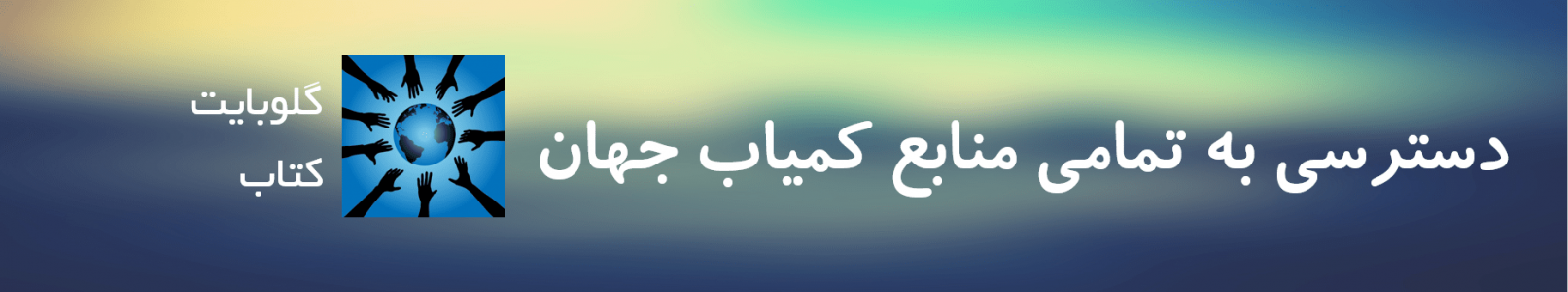 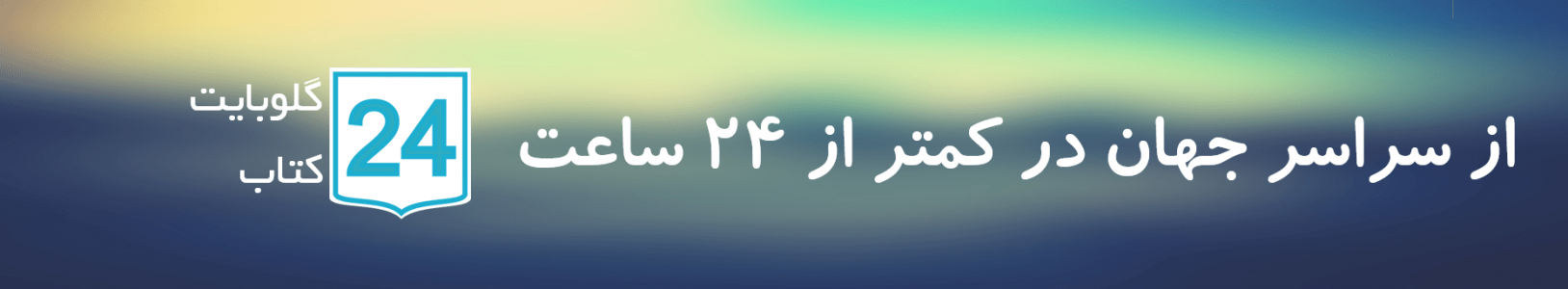 از این به بعد شما اساتید و دانشجویان و پژوهشگران گرامی می توانید با دادن اطلاعی از منبع مورد نظر خود به ایمیل ما، کتاب های خود را از طریق درخواست کتاب این سایت بسیار ارزان قیمت دانلود کنید.–شابک کافیست مشخصات کتاب همچون نام | شماره | نام نویسنده و … را برای ما بفرستید.– یا لینکی از آن در سایت های دیگر همچون آمازون ، ایی بِی، گوگل بوک ، انتشارات های اصلی و … آن را به ما بگویید.-باقی کار را به ما بسپارید؛ به شما در کمتر از ۲۴ ساعت اطلاع خواهیم داد.